LUIS J. QUIRINDONGO RODRÍGUEZTraductor, editor, corrector y transcriptor  11 años  Español (Lat. Am.)  Inglés (EE. UU.)Traductor, editor, corrector y transcriptor  11 años  Español (Lat. Am.)  Inglés (EE. UU.)Especialista del idioma inglés buscando empleo permanente o proyectos remotos en traducción del inglés al español o del español al inglés. Presto los siguientes servicios lingüísticos:Mi Jefe de proyectos se beneficiará de mis: a) 11 años como traductor; b) destreza en mi idioma materno (español de América Latina); c) fluidez en el inglés norteamericano; d) disponibilidad a tiempo completo; y e) pericia en finanzas, marketing, derecho, técnico, medicina e informática.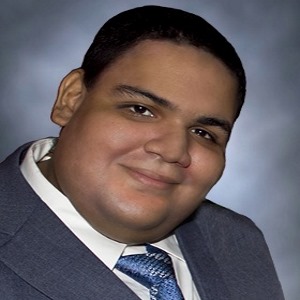 